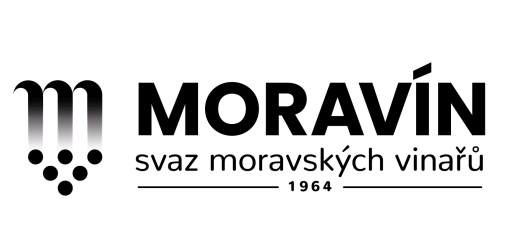 PŘIHLÁŠKA K ÚČASTI ODBORNÝ VINOHRADNICKO-VINAŘSKÝ SEMINÁŘ15., 16. a 17. červen 2021, HOTEL AMANDE HUSTOPEČEZávazně přihlašujiJméno a příjmení:Název firmy:                                                                   IČ/DIČ.:Adresa: E-mail/telefon:           Účastnický poplatek na seminář na tři dny činí pro člena Moravínu, má-li uhrazen členský příspěvek 2 000,-- Kč/os., pro ostatní účastníky 2 300,-- Kč/os. Lze uhradit převodem na účet MORAVÍNU č. ú. 1381622309/0800, nebo hotově u prezence.                Pokud se hodláte zúčastnit pouze 1 den, je účastnický poplatek 800,-- Kč za 1 os. /1 den. Upřesněte den, kdy se hodláte zúčastnit (viz níže)!           Přihláška je přenosná na jinou osobu, v případě neúčasti se poplatek nevrací.Úhrada účastnického poplatku za        osobu/y byla provedena ve výši                  Zúčastním se pouze 15. 6. 19 (úterý); 16. 6. 19 (středa); 17. 6. 2021 (čtvrtek)  převodem z účtu č.      bude uhrazena hotově u prezenceŽádám o vystavení faktury:   ANO/NE  (prosím označte)      Datum:                                                                     Podpis, razítko:MORAVÍN, svaz moravských vinařů, z. s., Zámek 1, 692 01 Mikulov; korespondenční adresa: Nová 48, 692 01 Mikulov                                                                                                                                                                                            www.moravin.com; e-mail: info@moravin.com , vseidlova@iol.cz, tel. 602 559226